Памятка о мерах профилактики и настороженности в отношении заболевания, вызванного новым коронавирусом, для лиц, выезжающих в страны с неблагополучной эпидемической ситуацией (Китайская Народная Республика, Таиланд, Япония, Республика Южная Корея, США, Тайвань)Основные симптомы заболевания: слабость, головные боли, головокружение, повышение температура тела, кашель, затруднённое дыхание. Специфических мер, с помощью которых можно было бы уберечься от инфекции, пока нет. Существуют только рекомендации общего характера. В целях недопущения распространения случаев заболеваний, вызванных новым коронавирусом в Российской Федерации, российским туристам необходимо соблюдать следующие меры предосторожности:При планировании зарубежных поездок уточнять эпидемическую ситуацию.По возможности избегать общественного транспорта, мест скопления большого количества людей. Пользоваться средствами защиты органов дыхания: масками и респираторами. Соблюдать правила личной гигиены. Мыть руки после посещения мест массового скопления людей и перед приемом пищи. Пользоваться антисептиком для рук или влажными салфетками с противомикробным действием. Не посещать рынки, где продаются животные и морепродукты. Употреблять только термически обработанную пищу и бутилированную воду.Не посещать зоопарки, культурно-массовые мероприятия с привлечением животных. Для профилактики заболевания также рекомендуются регулярные проветривания помещений и влажная уборка.При первых признаках заболевания, обращаться за медицинской помощью в медицинские организации, не допускать самолечения.  При обращении за медицинской помощью на территории Российской Федерации информировать медицинский персонал о времени и месте пребывания в КНР или других странах с неблагополучной эпидемической ситуацией. По возможности воздержаться от поездок в страны с неблагополучной эпидемической ситуацией.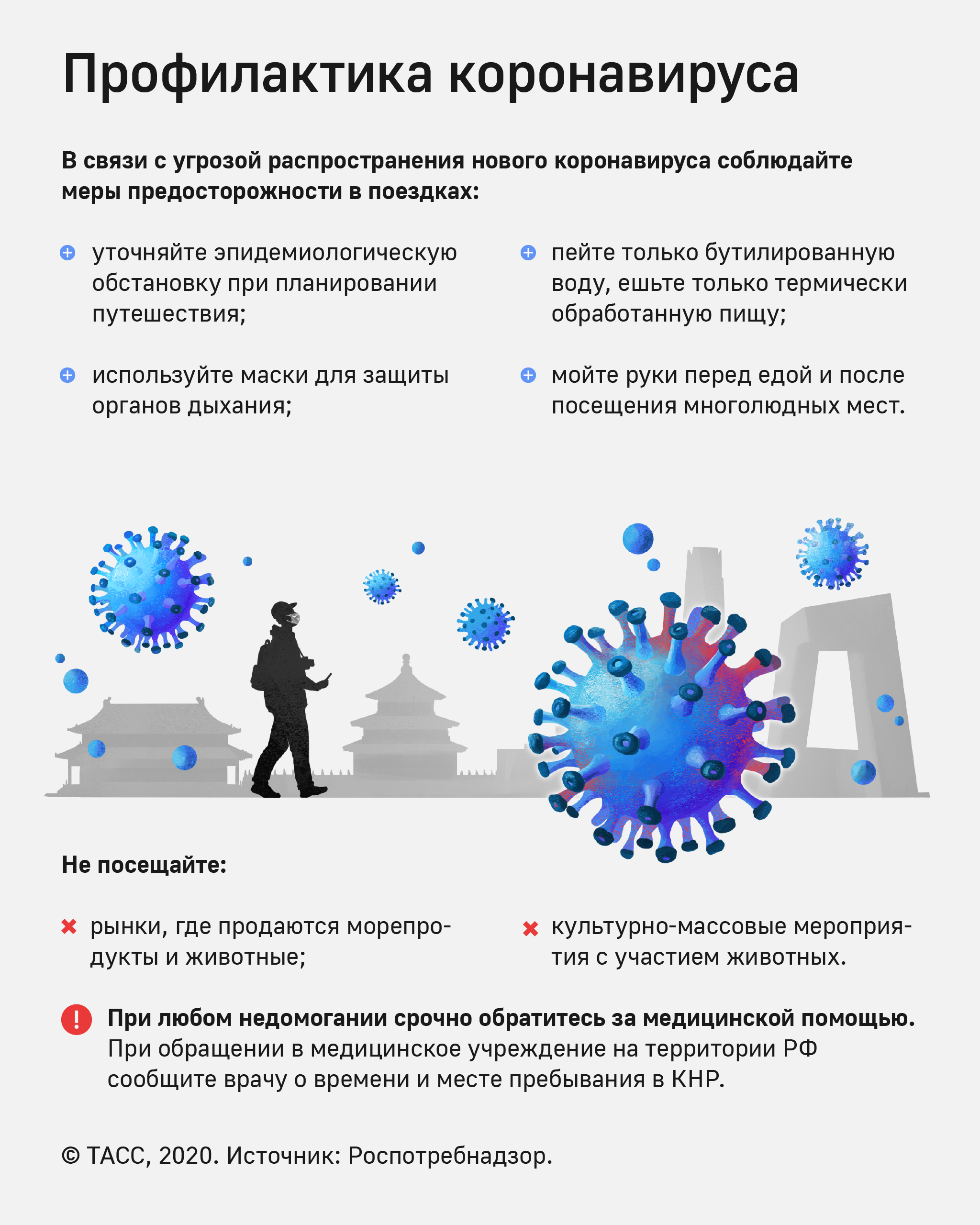 